FAITH FORMATION PROGRAMS FOR 2021-2022* This coming year in September the St. Junipero Serra Faith Formation program is planning on offering in-person Whole Parish Catechesis (Gr. K – 6) and Gr. 7 – 10 Classes for the 2021-2022 year. If there are continued safety concerns, we will revert back to virtual classes and sessions as needed in the same manner as this past year.Whole Parish CatechesisWe offer Whole Parish Catechesis for Families with a Gr. K – 6 focus.  Older and younger siblings may join the family, but the material and resources will not be at their level.  -  All children in Gr. 7 – 10 should register for classes at their grade level.  Whole Parish Catechesis meets every other month on Sunday or Wednesday.  We have 5 sessions each time: 1A, 1B, Wednesday, 2A, and 2B, depending on the date and time of the session. We ask that you keep the same session throughout the year.Sunday, Session 1A,	1:30-3:00 pm:	9/19, 11/7, 1/23, 3/13Sunday, Session 1B,	4:00-5:30 pm:	9/19, 11/7, 1/23, 3/13Wednesday Session,	5:30-7:00 pm:	9/22, 11/10, 1/26, 3/16Sunday, Session 2A,	1:30-3:00 pm:	9/26, 11/14, 1/30, 3/20Sunday, Session 2B,	4:00-5:30 pm:	9/26, 11/14, 1/30, 3/20*all classes meet at St. Margaret Mary Church Hall   (You may want to hang this up somewhere for future reference.)The parent is the main teacher and these lessons are meant to enhance or add to what the parents will be teaching from the child’s Pflaum Weekly magazines which are distributed to each child at each session.  Due to Covid restrictions this year, pizza will not be provided.  Lessons and activities will begin immediately.____________________________________________________________________________Grade 7-10 ClassesGr. 7 – 10 are taught using the following Ascension Press texts and videos:Gr. 7:	 Encounter, a bible series for middle school studentsGr. 8: 	Theology of the Body for Teens, Middle School Edition which is basically a deeply spiritual viewpoint of who they are and the beauty of marriage, developed by Pope John Paul II and Altaration, a study of the Mass.Gr. 9 (Confirmation 1): CHOSEN, Your Journey toward Confirmation, part 1Gr. 10: (Confirmation 2): CHOSEN, Your Journey toward Confirmation, part 2Older high school students who have missed preparation for Confirmation may also join the Confirmation classes.Gr. 7 – 8 students have 2-hour classes about twice a month on Tuesdays at St. Francis of Assisi Church Hall. Gr. 7 (4:00 pm – 6:00 pm) and Gr. 8 (6:30 pm – 8:30 pm)Confirmation 1 (4:00 pm – 6:00 pm) and Confirmation 2 (6:30 pm – 8:30 pm) classes are on Sundays at St. Francis of Assisi Church Hall about twice a month. Confirmation is a two-year program.The sacrament of Confirmation is usually at the end of May or early June.  That date cannot be finalized until we get word from the Bishop in January some time.Final dates for Gr. 7 - 10 will be out once the South Windsor school calendar becomes available.Classes will meet as a large group and then later meet in smaller groups for discussions.  Any parent wishing to be a small group leader can email srkaren@southwindsor.cc or youthministersjs@gmail.com________________________________________________________________________________Sacramental ClassesSacramental Classes for First Reconciliation (usually Gr. 2) and First Eucharist (usually Gr. 3) consist of 4 different workshops for each sacrament during the year at St. Margaret Mary Church Hall. Parents are the primary sacramental teachers for their child and the sacrament books will be received in September. The Workshops will emphasize and enhance what the parents have already taught their child.First Reconciliation is usually at the end of March and First Eucharist, at the end of April or in early May.Any parents or parishioners wishing to lead small groups on these levels may also email Sr. Karen.  _________________________________________________________________________________Volunteers Volunteers who are not already Virtus certified are required to attend a Virtus course and follow other requirements.  This includes anyone planning on assisting at Reconciliation/ Eucharist workshops, Gr. 7 – 10 classes, or summer bible camp.  You can register online for Virtus courses by typing: Archdiocese – Virtus Online and then typing in: Hartford. _________________________________________________________________________________Registration FeesAll families and students are asked to register by June 1 with the required fee and completed forms together.  * Note that there are two different registration forms: one for Whole Parish Catechesis and another for the children who attend any of the Gr. 7 – 10 classes.  Some families will need to complete both.WPC - Gr 1-6, Registration fee before June 1, 2021: - $65 (for a family with one child)  			-$85 (for a family with two or more children)WPC - Gr 1-6, Registration fee after June 1, 2021 	- $75 (for a family with one child)  					- $95 (for a family with two or more children)Sacramental fee, children making their primary sacraments will pay $15 extra for materials provided during their four sacramental workshops which will be held during the year.  The primary sacramental program is a two-year program.- $15 First Reconciliation (usually Gr. 2 or 3) - $15 First Eucharist (usually Gr. 3 or 4) Gr. 7 – 10 classes, Registration Fee, before June 1, 2021 - $50 Gr. 7 – 10 classes, Registration Fee,  after June 1, 2021 					- $60*The fees for Gr. 7 – 10 classes include book costs,  access to online videos, and for Gr. 10, a Confirmation Retreat in the late spring.  No individual household is expected to pay more than $200.  No child will be denied a religious education if the family cannot pay some or all.   The parents are simply asked to speak with the pastor about this.Thank you.Sr. Karen Skurat, ASCJ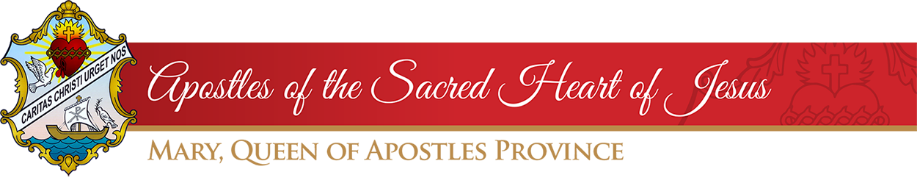 Director of Faith FormationSt. Junipero Serra ParishSouth Windsor, CT 06074